International Association of Schools of Social Work International Project GrantFinal ReportAugust 4, 2017Title: MSW Program Development in Ecuador, Mexico, and the United StatesCoordinating Institution: Universidad Estatal de Milagro, Ecuador (UNEMI)Participating Institution: Universidad Autónoma de Aguascalientes, Mexico (UAA)And Dominican University, USA (Mentoring Institution)Project ParticipantsEcuador (UNEMI – Universidad Estatal de Milagro): Dr. Fabricio Guevara Viejo (Coordinator), Dr. Zoila Barreno Salina, and Mrs. Monica Zea  Mexico (UAA – Universidad Autónoma de Aguascalientes): Dr. María (Maru) Perea Velázquez, Prof. Zapopan Tejeda Caldera, and Prof. Bernardo Guerrero Góngora USA (Dominican University): Dr. Joyce Shim (Mentoring Faculty) and Dr. Leticia Villarreal Sosa Background and SummaryWe submitted our application for the IASSW International Project Grant so our team from three countries – Ecuador, Mexico, and the USA - can begin the process of developing the only MSW program in Ecuador. Hosted by UNEMI in Ecuador and supported by the IASSW Global Project Grant, faculty from three schools of social work gathered for the two-day conference (where faculty, staff, and students from 12 different social work schools that grant BSW in Ecuador also joined) as the next step to achieve the goal. The IASSW grant helped UNEMI prepare this event and provide all resources needed for our joined activities. Timeline and Tasks CompletedAfter Interim Report (Since January 2017)We are excited and proud to report that according to the timetable above, all tasks have been successfully implemented and executed. The team gives many thanks to the generous support of the IASSW. Discussion of Activities and Conclusions(1) Lectures at the conference and visiting classes: Faculty from the USA and Mexico joined students and faculty at UNEMI and those from other 12 social work schools that grant BSW to learn more about their experience and expertise on social work in Ecuador and discuss some of the challenges they are facing while getting their education both in classes and internship placements. (2) Drafting a book: Envisaged research and dissemination of findings: The team built a detailed and strategic plan to write a book together on their experience in social work education in the global setting, multi-country collaborations and exchange programs for social work students and faculty, and also about promoting social work education in developing countries, particularly in Latin America. The table of content is available upon request. (3) Meeting with community leaders and visiting partner agencies: Participants visited / revisited local NGOs and partner agencies in Ecuador. It was to explore any collaboration opportunities both through research or teaching. Participants successfully identified some of the areas where exchange of expertise and capacity-building efforts can be implemented in the future.  (4) Signing of the Tri-university MOU: In October of 2017, university representatives from Dominican, USA and UNEMI, Ecuador will visit UAA, Mexico to sign the tri-university MOU (NOTE: supported by participating universities). This official acknowledgement of the partnership will benefit all academic and internship activities exchanged and collaborated with the three institutions – not simply for the students but also faculty and staff involved in any international work. Important Note to the Grant Committee:We thank the committee for sending us $3,000 instead of $2,500 previously. Given the lack of resources for public universities in Ecuador, the additional fund was extremely helpful for the team to continue the work.The remaining $1000 can be deposited to the bank account of Dr. Joyce Shim, the mentoring faculty (her account info is separately attached in the email). As you remember, while IASSW attempted numerously to deposit the fund to colleagues in Ecuador, it was never successful (it was sent to Dr. Leticia Villarreal Sosa last time). If you have any questions or concerns regarding this matter, please contact Dr. Joyce Shim directly at jshim@dom.edu.We thank you for IASSW’s continuous support and guidance in our project. 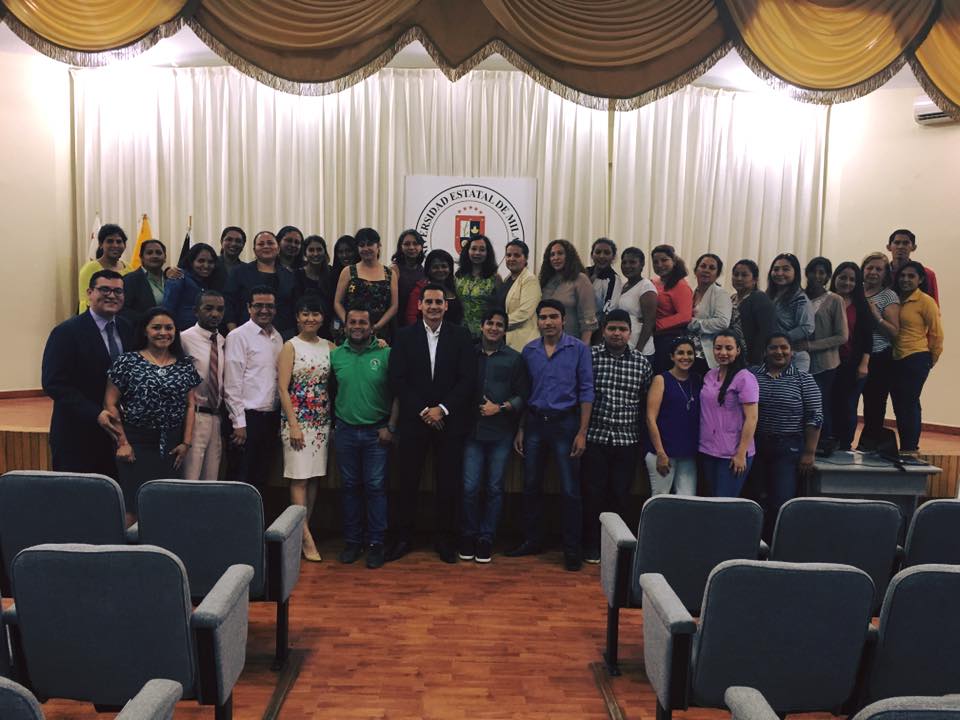 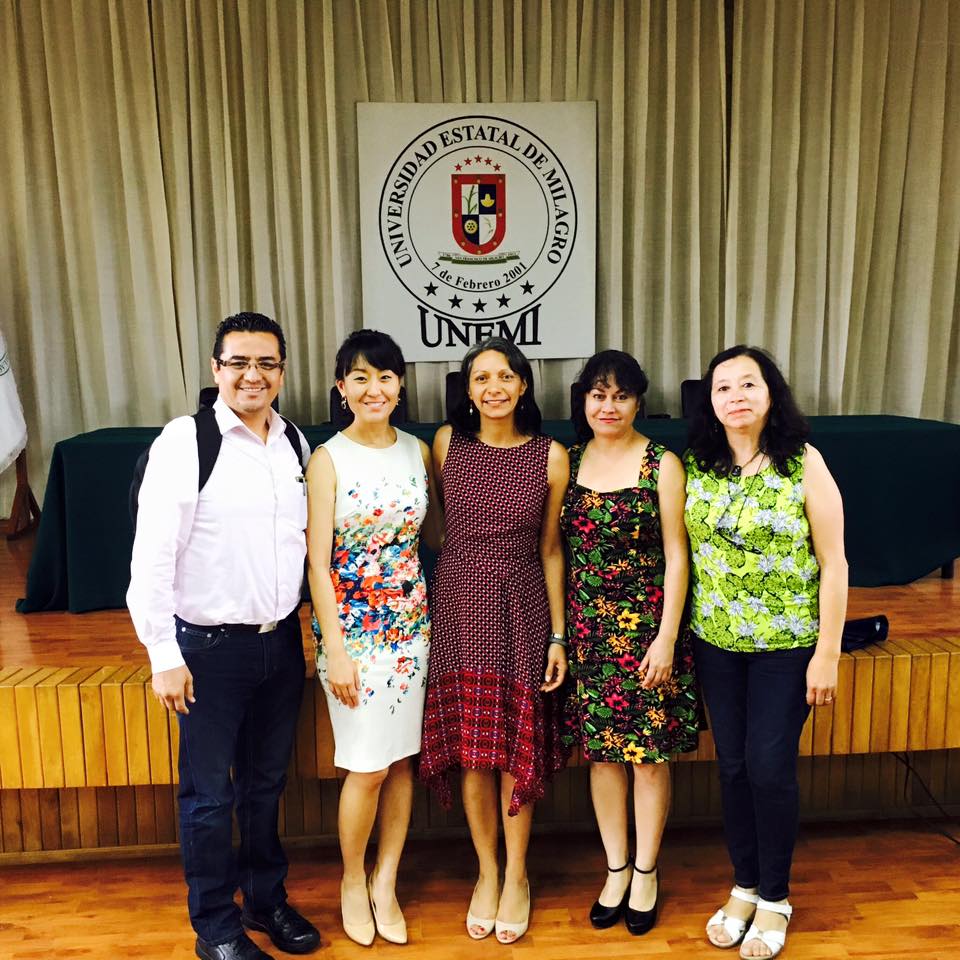 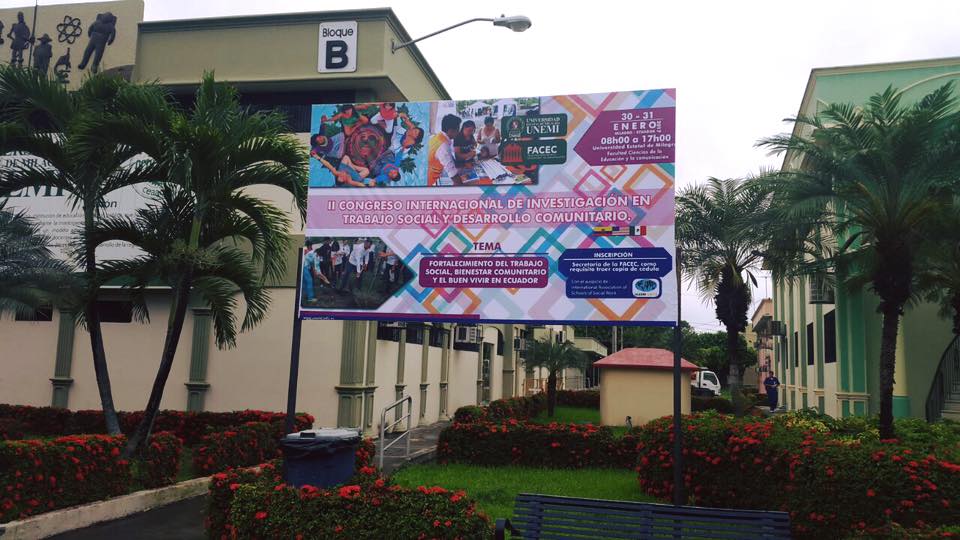 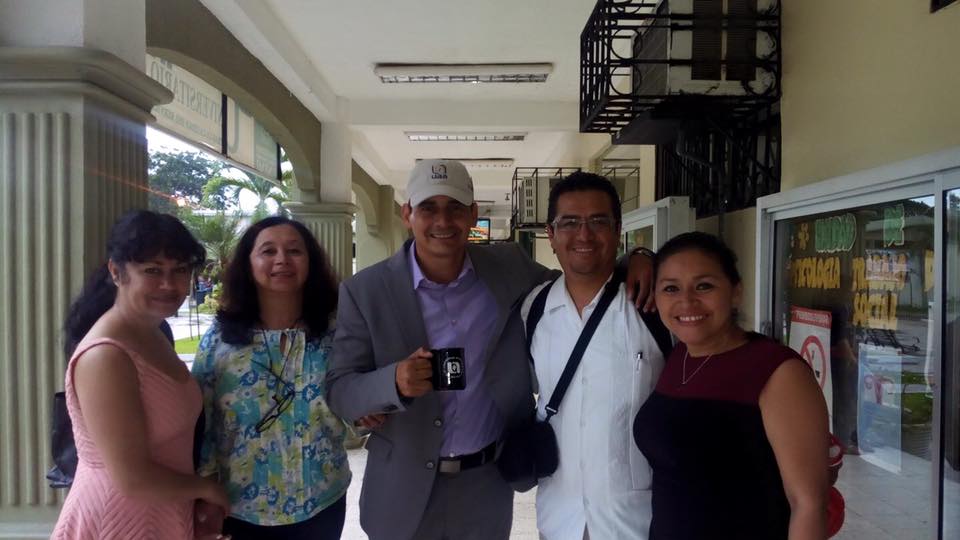 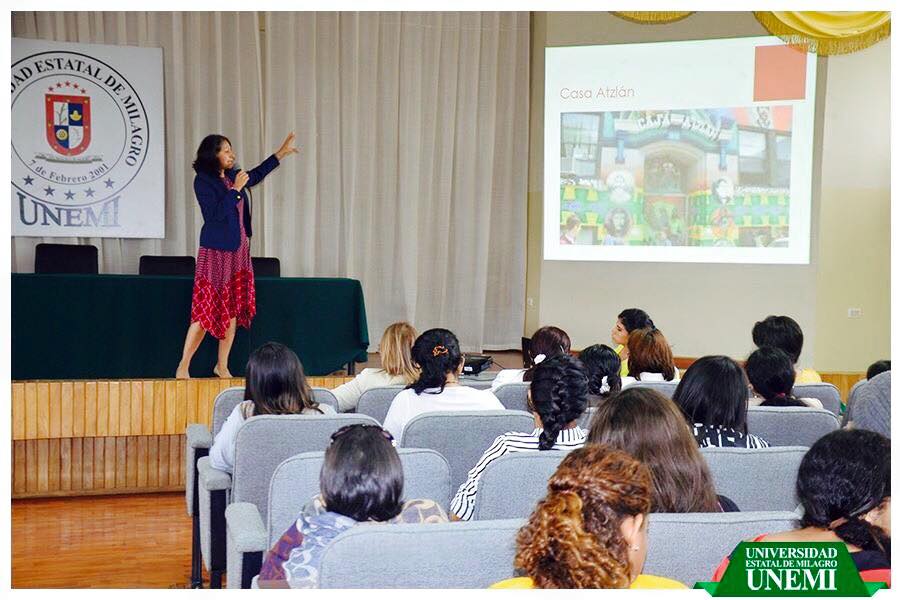 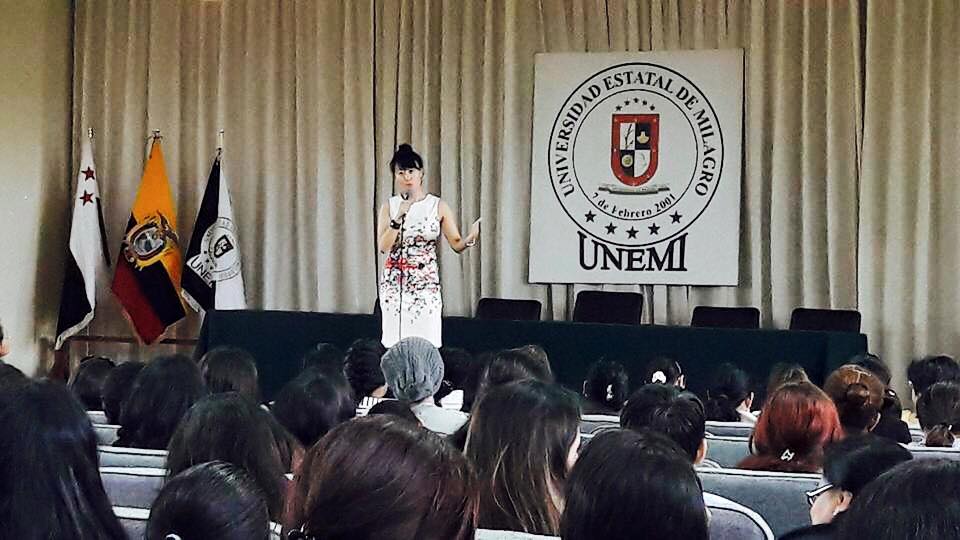 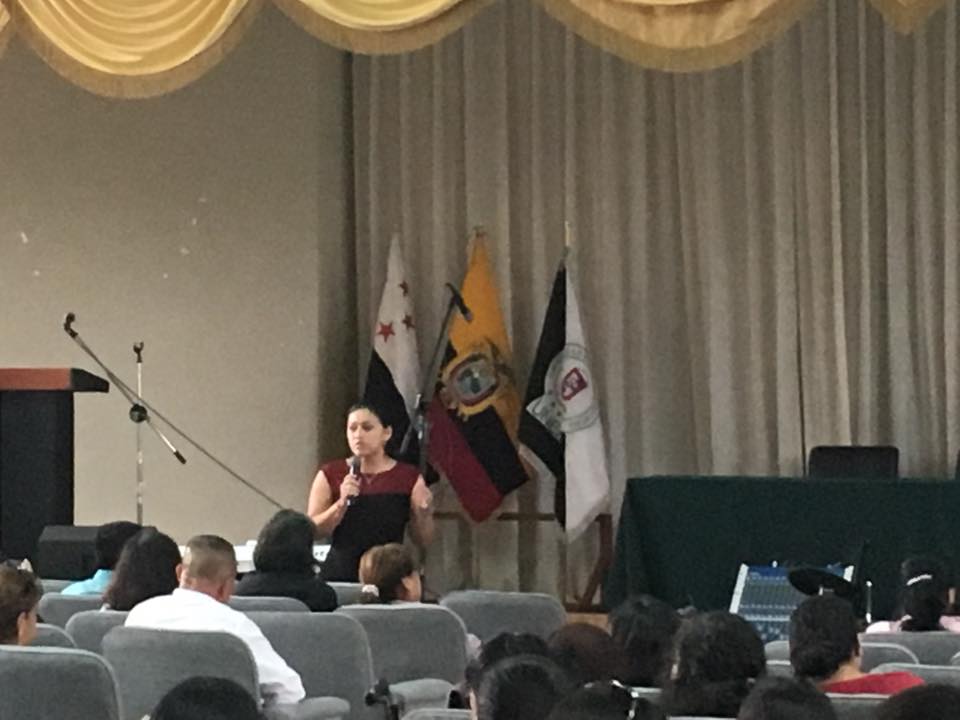 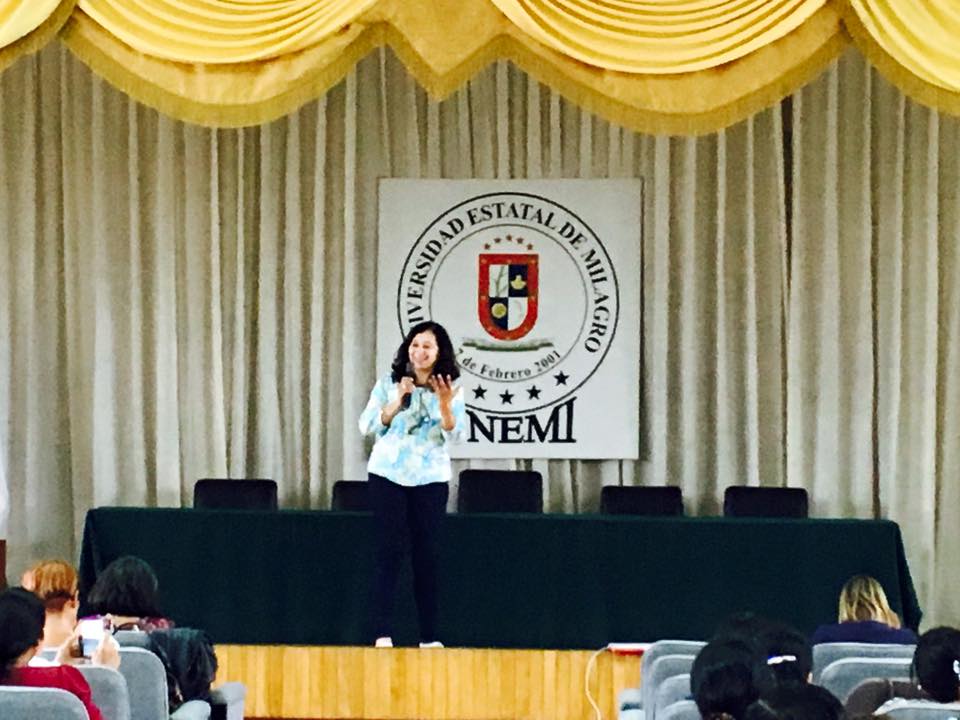 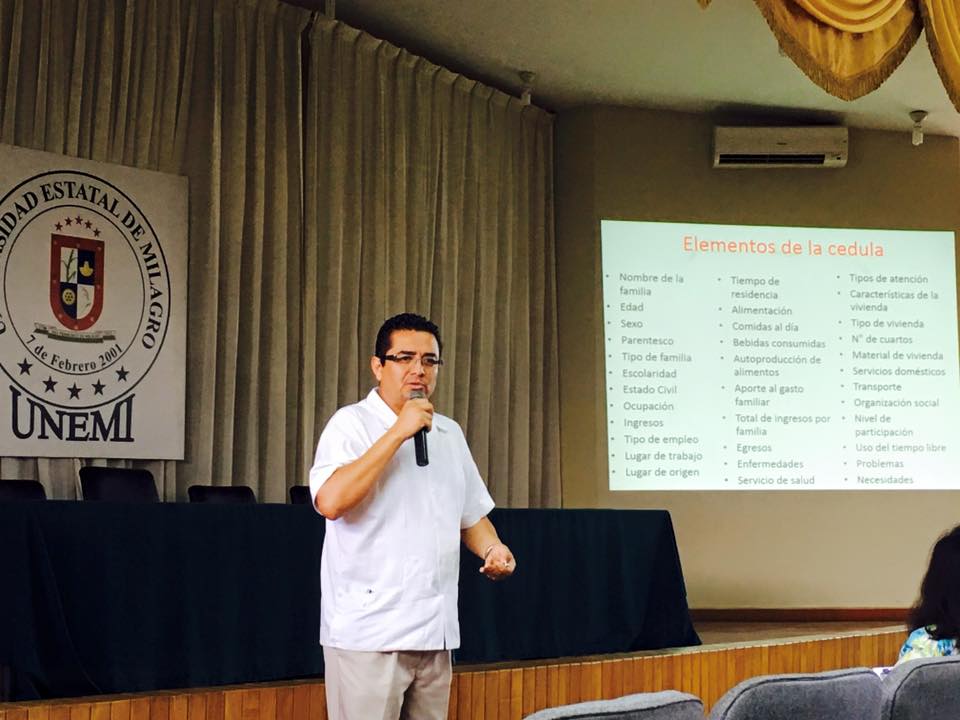 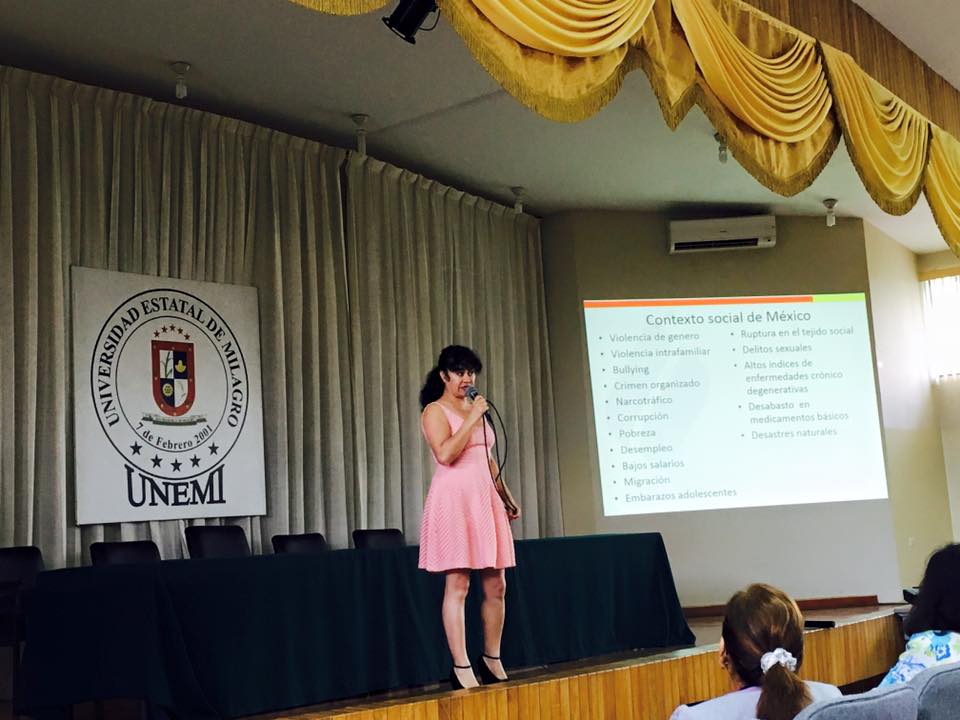 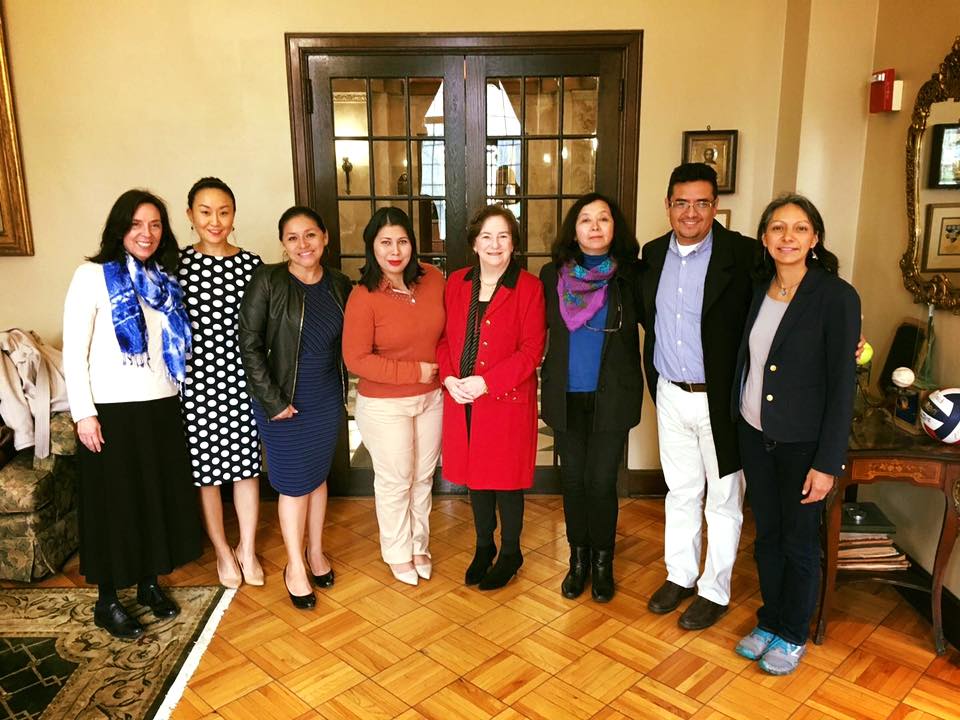 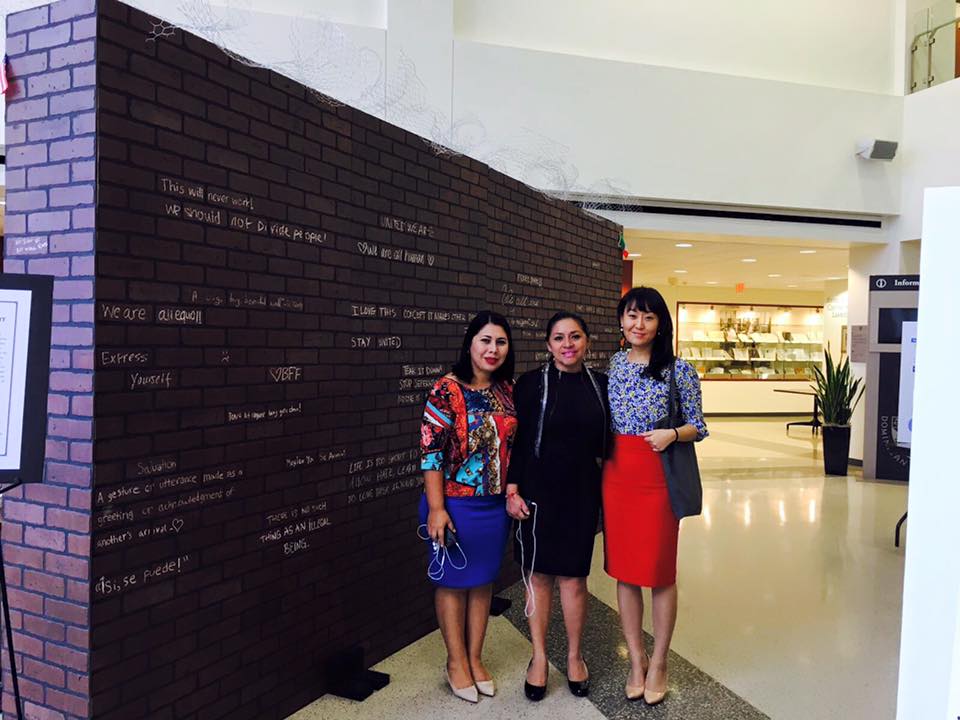 TimelineTaskAccomplished as Planned?(Yes / No)May 2016UNEMI faculty visits Dominican and formalizes the university-wide partnership. YesJuly 2016Dominican faculty visits UNEMI to initiate preparation for the workshop in 2017 and setting a detailed agenda for both universities. Meeting with UNEMI’s faculty and students. Attending UNEMI’s conference on education and development.YesSeptember 2016 - October 2016Participants complete and share their detailed agenda. Communications via Skype. YesNovember 2016Participants prepare the workshop in Ecuador according to the agreed agenda. Participants also plan lectures to share at UNEMI.YesDecember 2016Trip plans are complete. Workshop logistics are ready. Invitations to appropriate faculty, students, staff, community leaders, and partner schools and agencies in Ecuador are complete. YesJanuary 2017 (Pictures are attached at the end of the report)All participants gather at UNEMI, Ecuador. Guest lectures are shared at various classes and one-week workshop is held. The PDF Program is attached separately in the email.YesJanuary 2017 – Marcy 2017Participants at each institution go back home and prepare an interim evaluation report and the coordinator compiles the reports and submits to IASSW.  Participants follow up and share detailed action plans for future.  YesApril 2017 (Pictures  are attached at the end of the report)Participants from UNEMI and UAA revisit Dominican (NOTE: supported by participating universities) to present at Dominican’s annual Global Symposium 2017 to discuss our on-going collaboration and development of the MSW program in Ecuador. The PDF program is attached separately in the email (please see PG. 19). For more info, please go to http://www.dom.edu/ursci/expo YesSummer 2017Participants complete the documents necessary for launching of the MSW program at UNEMI, Ecuador.Ongoing (Expected to be finished in August)